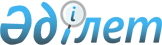 Об утверждении государственного образовательного заказа на дошкольное воспитание и обучение, размер родительской платы на 2018 год
					
			С истёкшим сроком
			
			
		
					Постановление акимата города Кызылорда Кызылординской области от 29 марта 2018 года № 10704. Зарегистрировано Департаментом юстиции Кызылординской области 13 апреля 2018 года № 6250. Прекращено действие в связи с истечением срока
      В соответствии с подпунктом 8-1) пункта 4 статьи 6 Закона Республики Казахстан от 27 июля 2007 года "Об образовании" акимат города Кызылорды ПОСТАНОВЛЯЕТ:
      1. Утвердить государственный образовательный заказ на дошкольное воспитание и обучение, размер родительской платы на 2018 год согласно приложению.
      2. Контроль за исполнением настоящего постановления возложить на курирующего заместителя акима города Кызылорды.
      3. Настоящее постановление вводится в действие со дня первого официального опубликования. Государственный образовательный заказ на дошкольное воспитание и обучение, размер родительской платы по городу Кызылорда на 2018 год
      Сноска. Приложение – в редакции постановления акимата города Кызылорда Кызылординской области от 27.09.2018 № 11931 (вводится в действие со дня первого официального опубликования и распространяется на отношения возникшие с 1 сентября 2018 года).
      продолжение таблицы
      продолжение таблицы
					© 2012. РГП на ПХВ «Институт законодательства и правовой информации Республики Казахстан» Министерства юстиции Республики Казахстан
				
      АКИМ ГОРОДА 

Н. НАЛИБАЕВ
Приложение к постановлению
акимата города Кызылорда
от 29 марта 2018 года №10704
№
Административно-территориальное расположение организаций дошкольного воспитания и обучения (район, город)
Количество воспитанников организаций дошкольного воспитанияи обучения
Количество воспитанников организаций дошкольного воспитанияи обучения
Количество воспитанников организаций дошкольного воспитанияи обучения
Количество воспитанников организаций дошкольного воспитанияи обучения
Количество воспитанников организаций дошкольного воспитанияи обучения
№
Административно-территориальное расположение организаций дошкольного воспитания и обучения (район, город)
Детский сад (частный и государственный)
Мини-центр с полным днем пребывания при школе
Мини-центр с неполным днем пребывания при школе
Мини-центр с полным днем пребывания самостоя тельный
Мини-центр с неполным днем пребывания самостоя тельный
1
2
3
4
5
6
7
1
город Кызылорда
18 660
260
0
44
0
Средняя стоимость расходов на одного воспитанника в месяц (в тенге)
Средняя стоимость расходов на одного воспитанника в месяц (в тенге)
Средняя стоимость расходов на одного воспитанника в месяц (в тенге)
Средняя стоимость расходов на одного воспитанника в месяц (в тенге)
Средняя стоимость расходов на одного воспитанника в месяц (в тенге)
Средняя стоимость расходов на одного воспитанника в месяц (в тенге)
Детский сад

(частный и государственный)
Детский сад

(частный и государственный)
Мини-центр с полным днем пребывания при школе
Мини-центр с неполным днем пребывания при школе
Мини-центр с полным днем пребывания самостоя тельный
Мини-центр с неполным днем пребывания самостоя тельный
8
8
9
10
11
12
464 (040)

реализация государственного образовательного заказа в дошкольных организациях образования
124 (004)

дошкольное вопитание и обучение и организация медицинского обслуживания в организациях дошкольного воспитания и обучения
29 680 тенге
24 390 тенге
11 540 тенге
0
18 488 тенге
0
Размер родительской платы в дошкольных организациях образования в месяц (в тенге)
Размер родительской платы в дошкольных организациях образования в месяц (в тенге)
Размер родительской платы в дошкольных организациях образования в месяц (в тенге)
Размер родительской платы в дошкольных организациях образования в месяц (в тенге)
Размер родительской платы в дошкольных организациях образования в месяц (в тенге)
Детский сад (частный и государственный)
Мини-центр с полным днем пребывания при школе
Мини-центр с неполным днем пребывания при школе
Мини-центр с полным днем пребывания самостоя тельный
Мини-центр с неполным днем пребывания самостоя тельный
13
14
15
16
17
не ниже 10 000 тенге

не выше 10 м.р.п.
10 000 тенге
0
не ниже 10 000 тенге

не выше 10 м.р.п.
0